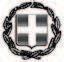 ΕΛΛΗΝΙΚΗ ΔΗΜΟΚΡΑΤΙΑ ΝΟΜΟΣ ΑΤΤΙΚΗΣ ΔΗΜΟΣ ΣΑΛΑΜΙΝΑΣ………………………….Δ/ΝΣΗ ΤΕΧΝΙΚΩΝ ΥΠΗΡΕΣΙΩΝ«Προμήθεια μέσων ατομικής προστασίας 2024 »Π: ΤΕΧΝΙΚΕΣ ΠΡΟΔΙΑΓΡΑΦΕΣΟι παρακάτω τεχνικές προδιαγραφές αφορούν τα είδη (μέσα) ατομικής προστασίας, δηλαδή κάθε σύστημα ή μέσον το οποίο φοράει ή κρατάει ο εργαζόμενος ώστε να προστατεύεται από ένα ή περισσότερους κινδύνους που απειλούν την ασφάλεια και την υγεία του, κατά τις ώρες της εργασίας του.Στις  υπ’  αριθμούς  43726/07.06.2019  (ΦΕΚ  2208Β'/08-06-2019)  ΚΥΑ,  53361/02-10-2006 (ΦΕΚ1503Β΄/11-10-2006) ΚΥΑ και στις τροποποιήσεις της { ΚΥΑ υπ’ αριθμ. ΤΤ 36586/10-07-2007 (ΦΕΚ  Β΄/1323/30-07-2007)  και  ΚΥΑ  με  αριθ.  οικ.  31119/19-05-2008  (ΦΕΚ  Β΄/28-05-2008) },γίνεται πλήρης αναφορά σχετικά με την παροχή μέσων ατομικής προστασίας, τα οποία πρέπει να διατίθενται σε υπαλλήλους των ΟΤΑ αλλά και των μέτρων προληπτικής ιατρικής που πρέπει να εφαρμόζονται.Λόγω :των ιδιαίτερων συνθηκών που επικρατούν στους χώρους εργασίας των Υπηρεσιών,των εργονομικών και χρηστικών αναγκών ανά Υπηρεσία,των αναγκών αυξημένης προστασίας ιδιαίτερα ορισμένων ειδικοτήτων εργαζομένων. και κατόπιν εισήγησης του Τεχνικού Ασφαλείας προς τη Δ/νση Τ.Υ. που πρόκειται να συντάξει τη μελέτη οι απαιτήσεις που αναφέρονται παρακάτω, θεωρούνται ως οι ελάχιστες απαιτητές από την μελέτη και για το λόγο αυτό έχουν προστεθεί ορισμένα επιπλέον είδη με τα ίδια πρότυπα αλλά μεγαλύτερα όρια και επίπεδα ασφαλείας.Όλα τα προϊόντα θα πρέπει να έχουν σήμανση CE (όπου ζητείται από τη Μελέτη), θα αναγράφουν τον κατασκευαστή, τον κωδικό του προϊόντος, το έτος κατασκευής (όπου προβλέπεται στη Μελέτη) και το μέγεθος αυτού (όπου υπάρχει μέγεθος). Επίσης θα αναγράφεται ο κωδικός του διαπιστευμένου εργαστηρίου πιστοποίησης (όπου αναφέρεται στις ιδιαίτερες προδιαγραφές).Για κάθε προϊόν θα πρέπει να προσκομίζεται Πιστοποιητικό εξέτασης τύπου CE (σε απλό, ευκρινές μόνο φωτοαντίγραφο), το οποίο θα έχει εκδοθεί από διαπιστευμένο εργαστήριο – φορέα δοκιμών ελέγχου χώρας μέλους της Ευρωπαϊκής Ένωσης χωρίς να απαιτείται μετάφραση στην Ελληνική γλώσσα. Το πιστοποιητικό CE εκδίδεται για συγκεκριμένο προϊόν ή σειρά προϊόντων που ρητά πρέπει να αναγράφονται σε αυτό, ώστε να μπορεί το προσφερόμενο προϊόν να ταυτιστεί με το είδος που αναφέρεται στο πιστοποιητικό. Εναλλακτικά του CE μπορεί να προσκομιστεί δήλωση συμμόρφωσης από τον κατασκευαστή (σε απλό, ευκρινές μόνο φωτοαντίγραφο) στην οποία να αναφέρεται το προσφερόμενο μοντέλο, τα πρότυπα που πληροί το προϊόν κ.λ.π.), χωρίς να απαιτείται μετάφραση στην Ελληνική γλώσσα. Πιστοποιητικά CE των οποίων η ισχύς έχει λήξει δεν γίνονται δεκτά και απορρίπτονται ως απαράδεκτα.Επιπλέον των ανωτέρω εγγράφων, και εφόσον δεν καταδεικνύεται σε αυτά η πλήρης συμμόρφωση των προσφερόμενων προϊόντων με όλες τις προδιαγραφές της Μελέτης, θα προσκομίζεται περεταίρω υλικό όπως τεχνικά φυλλάδια των ειδών, εγχειρίδια, οδηγίες χρήσης κλπ. αποδεικτικά έγγραφα από τον κατασκευαστή τους (σε απλά, ευκρινή μόνο φωτοαντίγραφα χωρίς να απαιτείται μετάφραση στην Ελληνική γλώσσα)ΓΑΝΤΙΑ ΔΕΡΜΑΤΟΠΑΝΙΝΑΠεδίο χρήσης: Εργασίες στις οποίες απαιτείται προστασία από απλούς μηχανικούς κινδύνους (τριβές, συμπιέσεις, εκδορές) σε στεγνό περιβάλλον (για εργαζόμενους σε απορριμματοφόρα, τεχνικά έργα, κήπους κ.α.).Χαρακτηριστικά: Μήκος περίπου 25-27 cm. Υλικό κατασκευής: κάτω μέρος (παλάμη, δάχτυλα και αντίχειρας) από βόειο δέρμα καλής ποιότητας και εξωτερικό μέρος από βαμβακερό ύφασμα βαρέως τύπου με ελαστική ταινία σύσφιξης στο άνω μέρος της παλάμης. Επίσης θα φέρει φλις επένδυση στην παλάμη. Το περικάρπιο θα πρέπει να είναι κατασκευασμένο από βουλκανισμένο (rubberized) ύφασμα ώστε να αποτελεί μανσέτα ασφαλείας (όχι από σκέτο ύφασμα).Επίπεδα μηχανικών αντοχών: 4 (τριβή), 1 (κοπή με λεπίδα), 4 (διάσχιση), 4 (διάτρηση), X (κοπή Test TDM).Σήμανση:	CE,	προμηθευτής,	κωδικός	προϊόντος,	κωδικοί	μηχανικών	αντοχών	4-1-4-4-X,εικονόσημο προστασίας από μηχανικούς κινδύνους    . Πρότυπα: ΕΝ-388, ΕΝ-420.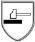 ΓΑΝΤΙΑ ΔΕΡΜΑΤΙΝΑΠεδίο χρήσης: Εργασίες στις οποίες απαιτείται προστασία από απλούς μηχανικούς κινδύνους (τριβές, συμπιέσεις, εκδορές) και ταυτόχρονα μεγαλύτερη επιδεξιότητα κατά την εργασία (ελαφριές εργασίες, χειρισμός μηχανημάτων, χειρισμός εργαλείων κ.α.).Χαρακτηριστικά: Μήκος 20–25 cm. Πάχος: 0,9–1,1 mm. Υλικό κατασκευής: Α’ ποιότητας μαλακό και λείο δέρμα μόσχου με ελαστική ταινία σύσφιξης στο άνω μέρος του καρπού.Μεγέθη: 8 - 11Επίπεδα μηχανικών αντοχών: 3 (τριβή), 1 (κοπή με λεπίδα), 2 (διάσχιση), 2 (διάτρηση), X (κοπή Test TDM).Σήμανση: CE, Κατασκευαστής, κωδικός προϊόντος, κωδικοί μηχανικών αντοχών 3-1-2-2-Χ,εικονόσημο προστασίας από μηχανικούς κινδύνους  .Πρότυπα: ΕΝ-388, ΕΝ-420.ΓΑΝΤΙΑ ΑΠΟ ΥΦΑΣΜΑ ΚΑΙ ΝΙΤΡΙΛΙΟΠεδίο χρήσης: Εργασίες στις οποίες απαιτείται προστασία από απλούς μηχανικούς κινδύνους (τριβές, συμπιέσεις, εκδορές) και ταυτόχρονα αυξημένη επιδεξιότητα στα δάκτυλα (συντήρηση οχημάτων και μηχανημάτων, βαφές κ.α.).Χαρακτηριστικά: Μήκος 20-25 cm. Υλικό κατασκευής: ελαστικό ύφασμα με σύνθεση πολυεστέρα – βαμβάκι (polycotton), για να είναι διαπνέον, μαλακό και εύχρηστο.  Το κάτω μέρος της παλάμης και τα δάκτυλα κάτω και στις άκρες θα καλύπτονται από νιτρίλιο, το οποίο θα εμποδίζει την διείσδυση λαδιών και γράσων. Το γάντι θα έχει ανατομικό σχήμα και θα διαθέτει ελαστική μανσέτα.Μεγέθη: 8 - 11Επίπεδα μηχανικών αντοχών: 4 (τριβή), 1 (κοπή με λεπίδα), 3 (διάσχιση), 2 (διάτρηση), X (κοπή Test TDM).Σήμανση: CE, Κατασκευαστής, κωδικός προϊόντος, κωδικοί μηχανικών αντοχών 4-1-3-2-X,εικονόσημο προστασίας από μηχανικούς κινδύνους  .Πρότυπα: ΕΝ-388, ΕΝ-420.ΓΑΝΤΙΑ ΕΛΑΣΤΙΚΑ ΜΙΑΣ ΧΡΗΣΗΣ ΝΙΤΡΙΛΙΟΥΠεδίο χρήσης: Για την αντιμετώπιση χημικών ουσιών ή μικροοργανισμών.Χαρακτηριστικά: Μήκος περίπου 24 cm. Πάχος παλάμης (double wall) περίπου 0,18 mm. Βάρος  τουλάχιστον 4,5 gr. Κατασκευή από νιτρίλιο. Είναι μίας χρήσης και δεν έχουν σημασία οι μηχανικές αντοχές. Με σαγρέ επιφάνεια δαχτύλων και γυριστή μανσέτα. Να είναι συσκευασμένα σε κουτιά ανά 100 τεμάχια. Δεν θα πρέπει να περιέχουν πούδρα ή latex. AQL 1.5Μεγέθη: S - XL.Σήμανση στο κουτί: CE, Κατασκευαστής, κωδικός προϊόντος, έτος και μήνας κατασκευής, έτος και μήνας λήξης, εικονόσημα προστασίας από χημικές ουσίες και μικροοργανισμούς    .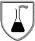 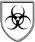 Πρότυπα: EN-374-1, EN-374-4, EN-374-5.ΓΑΝΤΙΑ ΑΠΟ PVCΠεδίο χρήσης: Για προστασία από χημικούς, μηχανικούς και βιολογικούς κινδύνους (για εργαζόμενους σε απορριμματοφόρα ως εναλλακτική λύση, σε καθαρισμούς κάδων, νεκροταφεία) Χαρακτηριστικά: Θα διατίθεται σε δύο μήκη, 27cm και 35cm προς επιλογή της υπηρεσίας. Υλικό κατασκευής: εξωτερικά από PVC (πολυβυνιλοχλωρίδιο) διπλής επίστρωσης, εσωτερική επένδυση από ανθιδρωτικό βαμβακερό υλικό. Σαγρέ πάνω και κάτω στην παλάμη για μειωμένη ολισθηρότητα σε υγρό ή ελαιώδες περιβάλλον.Επίπεδα μηχανικών αντοχών: 3 (τριβή), 1 (κοπή με λεπίδα), 2 (διάσχιση), 1 (διάτρηση), X (κοπή Test TDM).Σήμανση: CE, Κατασκευαστής, κωδικός προϊόντος, κωδικοί μηχανικών αντοχών 3-1-2-1-X, εικονόσημα προστασίας από μηχανικούς κινδύνους, χημικές ουσίες και μικροοργανισμούς     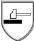 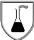 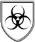 Πρότυπα: ΕΝ-388, ΕΝ-420, EN-374-1, EN-374-4	, EN-374-5ΓΑΝΤΙΑ ΑΠΟ NΙΤΡΙΛΙΟΠεδίο χρήσης: Για προστασία από χημικά ή μικροοργανισμούς όπως στην καθαριότητα και σε ψεκασμούς.Χαρακτηριστικά: Μήκος 30-33 cm. Υλικό κατασκευής: νιτρίλιο με εσωτερική στρώση από ανθιδρωτικό υλικό (flocklined). Με ανάγλυφη παλάμη για μειωμένη ολισθηρότητα σε υγρό περιβάλλον.Μεγέθη: 8 - 11Επίπεδα μηχανικών αντοχών: 4 (τριβή), 1 (κοπή με λεπίδα), 0 (διάσχιση), 1 (διάτρηση), X (κοπή Test TDM).Σήμανση: CE, Κατασκευαστής, κωδικός προϊόντος, κωδικοί μηχανικών αντοχών 4-1-0-1-X,εικονόσημα προστασίας από μηχανικούς κινδύνους, χημικές ουσίες και μικροοργανισμούς       Πρότυπα: ΕΝ-388, ΕΝ-420, ΕΝ-374-1, EN-374-4, EN-374-5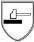 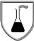 ΓΑΝΤΙΑ ΣΥΓΚΟΛΛΗΤΩΝΠεδίο χρήσης: συγκολλήσεις.Χαρακτηριστικά: Γάντια κατασκευασμένα από ειδικά επεξεργασμένο δέρμα μόσχου με ραφές από υλικό τύπου Kevlar τα οποία παρέχουν προστασία από μηχανικούς κινδύνους, επαφή με θερμότητα και μικρές εκτοξεύσεις λειωμένων μετάλλων. Μήκος 40 cm και πάχος τουλάχιστον 1,2 mm σε κάθε στρώση. Θα πρέπει να έχουν ενίσχυση δέρματος στην παλάμη, τον δείκτη και τον αντίχειρα και βαμβακερή επένδυση.Μεγέθη: 9 - 10Επίπεδα μηχανικών αντοχών 3 (τριβή), 1 (κοπή με λεπίδα), 4 (διάσχιση), 4 (διάτρηση), X (κοπή Test TDM).Επίπεδα θερμικών αντοχών 4, 3, 3, 1, 4, ΧΣήμανση: CE, Κατασκευαστής, κωδικός προϊόντος, κωδικοί μηχανικών αντοχών 3-1-4-4-X, κωδικοί θερμικών αντοχών 4-3-3-1-4-Χ, εικονόσημα προστασίας από μηχανικούς κινδύνους και θερμότητα.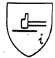 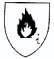 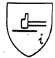 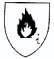 Πρότυπα ΕΝ-388, ΕΝ-407, ΕΝ-12477ΓΑΝΤΙΑ ΜΟΝΩΤΙΚΑΠεδίο χρήσης. Εργασίες σε χαμηλή τάση.Χαρακτηριστικά: Μήκος 30 – 36 cm. Κατασκευή από συνθετικό υλικό χωρίς ραφές. Μεγέθη 8 - 11Σήμανση: CE, Κατασκευαστής, Κωδικός Προϊόντος, αριθμός σειράς, 00 (Προστασία μέχρι 500V), RC (αυξημένη μηχανική αντοχή, αντοχή σε όζον, οξέα, πετρελαιοειδή, ψύχος),Κωδικός εργαστηρίου πιστοποίησης, Έτος και μήνας κατασκευής, Σήμα διεθνούς ηλεκτροτεχνικής επιτροπής (IEC) Πρότυπα: ΕΝ-60903, ΕΝ-420Σημειώνεται ότι η κλάση αφορά στην τάση εργασίας από την οποία προστατεύουν τα γάντια. Αν χρησιμοποιηθούν για προστασία από μέση τάση τότε πρέπει να επιλεγούν γάντια κλάσης 2 τα οποία είναι πιο χοντρά και προορίζονται μόνο για χειρισμούς και όχι για εργασία.ΑΣΠΙΔΙΟ ΜΕ ΠΛΕΓΜΑ ΓΙΑ ΚΛΑΔΕΜΑΤΑΠεδίο χρήσης: Σε κλαδέματα με χρήση βενζινοπρίονου.Χαρακτηριστικά: Οπτικός δίσκος από μεταλλικό πλέγμα.Η προσαρμογή στο κεφάλι επιτυγχάνεται με ειδικό στήριγμα που φέρει κοχλία σύσφιξης στον αυχένα για εύκολη προσαρμογή.Σήμανση:Στο στήριγμα : CE, Κατασκευαστής, Έτος κατασκευής. Στον οπτικό δίσκο: CE, Κατασκευαστής, Έτος κατασκευής. F Μηχανική αντοχή Πρότυπα: ΕΝ-166, ΕΝ-1731.ΑΣΠΙΔΙΟ ΓΙΑ ΠΡΟΣΤΑΣΙΑ ΑΠΟ ΥΓΡΑΠεδίο χρήσης: Στο πλύσιμο απορριμματοφόρων, κάδων, χώρων νεκροταφείου.Χαρακτηριστικά: Ημικυκλικός, διαφανής οπτικός δίσκος από πολυκαρβονικό υλικό με αντοχή σε κρούσεις σωματιδίων και πιτσιλίσματα υγρών χημικών ουσιών, με αντιθαμβωτική επίστρωση και αντοχή έναντι τριβής. Η προσαρμογή στο κεφάλι επιτυγχάνεται με ειδικό στήριγμα που φέρει κοχλία σύσφιξης στον αυχένα για εύκολη προσαρμογή.Σήμανση:Στο στήριγμα : CE, Κατασκευαστής, Έτος κατασκευής. Β Μηχανική αντοχήΣτον οπτικό δίσκο: CE, Κατασκευαστής, Έτος κατασκευής. Σκίαση 2C_1.2, Β Μηχανική αντοχή, 1 Οπτική κλάση (κατάλληλο για διαρκή χρήση), 3 προστασία από υγρά, Κ προστασία έναντι τριβής, Ν αντιθαμβωτική επίστρωση.	Πρότυπο: ΕΝ-166.ΓΥΑΛΙΑ ΠΡΟΣΤΑΣΙΑΣ ΑΠΟ ΗΛΙΑΚΗ ΑΚΤΙΝΟΒΟΛΙΑΠεδίο χρήσης: Σε εργασίες στο ύπαιθρο τους θερινούς μήνες.Χαρακτηριστικά: Οπτικός δίσκος από πολυκαρβονικό υλικό, με προστασία έναντι ηλιακής ακτινοβολίας, επαρκή μηχανική αντοχή, αντιθαμβωτική επίστρωση και αντοχή έναντι τριβής. Ελαφρύ, με βάρος ως 20 gr.Σήμανση:Στους βραχίονες: CE, Κατασκευαστής, Έτος κατασκευήςΣτον οπτικό δίσκο: 1 Οπτική κλάση, 5_2,5 ή 5_3,1, FΤ Μηχανική αντοχή, Κ προστασία έναντι τριβής, Ν αντιθαμβωτική επίστρωσηΠρότυπα: ΕΝ-166, EN-172ΓΥΑΛΙΑ ΑΝΟΙΧΤΟΥ ΤΥΠΟΥΠεδίο χρήσης: Σε εργασίες όπου ο εργαζόμενος μπορεί να εκτεθεί σε εκτοξεύσεις μικρών σωματιδίων και ελαφρών πιτσιλισμάτων υγρών.Χαρακτηριστικά: Ενιαίος οπτικός δίσκος από άχρωμο πολυκαρβονικό υλικό με πλευρική προστασία, επαρκή μηχανική αντοχή και αντοχή έναντι τριβής . Οι βραχίονες στήριξης θα ρυθμίζονται στο μήκος και θα επιδέχονται λυγίσματος για καλύτερη εφαρμογή.Σήμανση:Στους βραχίονες: CE, Κατασκευαστής, Έτος κατασκευής, FΤ Μηχανική αντοχή Στον οπτικό δίσκο: 1 Οπτική κλάση, 2C_1.2, FΤ Μηχανική αντοχή.Πρότυπα: ΕΝ-166, ΕΝ-170ΓΥΑΛΙΑ ΚΛΕΙΣΤΟΥ ΤΥΠΟΥ (GOGGLES)Πεδίο χρήσης: Σε εργασίες που απαιτούν προστασία από χημικές ουσίες (υγρές ή σκόνες) ή /και από μηχανικούς κινδύνους (τροχός, τόρνος κ.α.)Χαρακτηριστικά: Οπτικός δίσκος από πολυκαρβονικό υλικό, αρκετά μεγάλος για να μην εμποδίζει την όραση, με αντιθαμβωτική επίστρωση και αντοχή έναντι τριβής. Το πλαίσιο στήριξης του οπτικού δίσκου θα διαθέτει ελαστικό ιμάντα στερέωσης και προσαρμογής στο κεφάλι και οπές έμμεσου αερισμού.Σήμανση:Στο πλαίσιο: CE, Κατασκευαστής, Έτος κατασκευής, Β Μηχανική αντοχή, 3 προστασία από υγρές χημικές ουσίες, 4 προστασία από σκόνη, 9 προστασία από λειωμένα μέταλλα.Στον οπτικό δίσκο: 1 Οπτική κλάση, Β	Μηχανική	αντοχή,	Κ	προστασία	έναντι	τριβής,	Ν αντιθαμβωτική επίστρωση, 9 προστασία από λειωμένα μέταλλα.Πρότυπα: ΕΝ-166, EN-170ΓΥΑΛΙΑ ΟΞΥΓΟΝΟΚΟΛΛΗΣΗΣ (GOGGLES)Πεδίο χρήσης: Σε συγκολλήσειςΧαρακτηριστικά: Γυαλιά – μάσκα με προστατευτικούς φακούς που ανασηκώνονται όταν δεν γίνεται συγκόλληση. Πλαίσιο εύκαμπτο από PVC με οπές έμμεσου αερισμού και ελαστικό ιμάντα στερέωσης και προσαρμογής στο κεφάλι. Οι εσωτερικοί φακοί θα είναι από άχρωμο πολυκαρβονικό υλικό, ενώ οι προστατευτικοί φακοί που ανασηκώνονται θα είναι από το ίδιο υλικό με βαθμίδα σκίασης 5.Σήμανση:Στο πλαίσιο: CE, Κατασκευαστής, Έτος κατασκευής. FT Μηχανική αντοχήΣτον προστατευτικό φακό: 1 Οπτική κλάση, F Μηχανική αντοχή, 5 βαθμός σκίασης Πρότυπα: ΕΝ-166, ΕΝ-169, ΕΝ-175ΦΙΛΤΡΟΜΑΣΚΑ P2Πεδίο χρήσης: Κατά τις εργασίες που απαιτούν προστασία μόνο από μικροσωματίδια και αερολύματα.Χαρακτηριστικά: Φιλτρόμασκα με σχήμα που καλύπτει μύτη, στόμα και πηγούνι, της οποίας το κυρίως σώμα είναι από διηθητικό υλικό που προστατεύει από αερολύματα και σωματίδια. Η μάσκα θα στηρίζεται πίσω από τα αυτιά του χρήστη.Οι φιλτρόμασκες είναι συσκευασμένες σε κουτιά ανά 10 ή 20 τεμάχια.Σήμανση: CE, FFP2, Κατασκευαστής, Κωδικός προϊόντος, Έτος και μήνας κατασκευής και λήξης (στο κουτί), Κωδικός Εργαστηρίου ΠιστοποίησηςΠρότυπο: ΕΝ-149ΜΑΣΚΑ ΗΜΙΣΕΩΣ ΠΡΟΣΩΠΟΥ ΜΕ ΔΥΟ ΦΙΛΤΡΑ Α2 Ρ3Πεδίο χρήσης: Κατά τις εργασίες που απαιτούν προστασία από μικροσωματίδια, οργανικά αέρια και ατμούς.Χαρακτηριστικά: Κυρίως μάσκα από συνθετικό υλικό με ιμάντες προσαρμογής, που θα καλύπτει μύτη, στόμα και πηγούνι. Θα έχει διπλά φίλτρα. Πρέπει να επιλέγεται το κατάλληλο φίλτρο, που στη συγκεκριμένη περίπτωση είναι Α2 Ρ3 (χρώματος καφέ και λευκού) που παρέχει προστασία από οργανικά αέρια, ατμούς και σωματίδια. Τα φίλτρα θα κουμπώνουν με σύστημα εύκολης προσαρμογής Bayonet.Σήμανση: Η μάσκα και τα φίλτρα πρέπει να έχουν ανεξίτηλα τυπωμένα τα εξής:CEΚατασκευαστής, Κωδικός προϊόντος, Έτος κατασκευής (στα φίλτρα και ημερομηνία λήξης).Κωδικός Εργαστηρίου Πιστοποίησης.Στα φίλτρα θα υπάρχει και χρωματικός κώδικας (καφέ και λευκό). Πρότυπα: ΕΝ-140 για τη μάσκα και ΕΝ-14387 για τα φίλτρα.ΑΝΤΑΛΛΑΚΤΙΚΑ ΦΙΛΤΡΑ ΓΙΑ ΤΗ ΜΑΣΚΑ ΗΜΙΣΕΩΣ ΠΡΟΣΩΠΟΥΠεδίο χρήσης: Ως ανταλλακτικά για τη παραπάνω μάσκα.Χαρακτηριστικά: Ζεύγος φίλτρων Α2 Ρ3 (χρώματος καφέ και λευκού) που παρέχουν προστασία από οργανικά αέρια, ατμούς και σωματίδια. Τα φίλτρα θα κουμπώνουν στην παραπάνω μάσκα ημίσεως με σύστημα εύκολης προσαρμογής Bayonet και θα είναι του ίδιου Κατασκευαστή με τη μάσκα.Σήμανση: Τα φίλτρα πρέπει να έχουν ανεξίτηλα τυπωμένα τα εξής:CEΚατασκευαστής, Κωδικός προϊόντος, Έτος και μήνας κατασκευής και λήξης.Κωδικός Εργαστηρίου Πιστοποίησης.Xρωματικός κώδικας (καφέ και λευκό). Πρότυπο: ΕΝ-14387.ΜΑΣΚΑ ΟΛΟΚΛΗΡΟΥ ΠΡΟΣΩΠΟΥ ΜΕ ΦΙΛΤΡΟ ΑΒΕΚ2 Ρ3Πεδίο χρήσης: Κατά τις εργασίες που απαιτούν προστασία ολόκληρου του προσώπου από μικροσωματίδια, οργανικά και ανόργανα αέρια, ατμούς.Χαρακτηριστικά: Κυρίως μάσκα από συνθετικό υλικό που καλύπτει όλο το πρόσωπο: μάτια, μύτη, στόμα και πηγούνι. Διαθέτει ιμάντες για τη προσαρμογή στο κεφάλι. Το φίλτρο που θα χρησιμοποιηθεί είναι το ΑΒΕΚ2 Ρ3 (χρώματος καφέ, γκρι, κίτρινου, πράσινου και λευκού) που παρέχει προστασία από οργανικά και ανόργανα αέρια, ατμούς οξέων, αμμωνία και σωματίδια.Σήμανση: Η μάσκα και το φίλτρο πρέπει να έχουν ανεξίτηλα τυπωμένα τα εξής:CEΚατασκευαστής, Κωδικός προϊόντος, Έτος κατασκευής (στο φίλτρο και ημερομηνία λήξης).Κωδικός Εργαστηρίου Πιστοποίησης.Στο φίλτρο θα υπάρχει και χρωματικός κώδικας (καφέ, γκρι, κίτρινο, πράσινο και λευκό). Πρότυπα: ΕΝ-136 για τη μάσκα και ΕΝ-14387 για το φίλτρο.ΚΡΑΝΟΣΠεδίο χρήσης: Για τους συνοδούς απορριμματοφόρων.Χαρακτηριστικά: Κράνος με εξωτερικό κέλυφος από συνθετικό υλικό με οπές αερισμού για να διευκολύνεται η κυκλοφορία του αέρα. Το κράνος θα συνοδεύεται από ελαστικό λουράκι (υποσιάγωνο) ώστε να εξασφαλίζεται η παραμονή του στο κεφάλι του χρήστη.Σήμανση:CEΚατασκευαστής, Κωδικός προϊόντος, Έτος κατασκευήςΠρότυπο: ΕΝ-397ΑΝΑΚΛΑΣΤΙΚΑ ΓΙΛΕΚΑΠεδίο χρήσης: Για εργασίες κοντά σε κινούμενα οχήματα (καθαριότητα, απορριμματοφόρα), στους απασχολούμενους με ασφαλτοστρώσεις, στη σήμανση οδών, στην ύδρευση / αποχέτευση, στους εργάτες κήπων.Χαρακτηριστικά: Γιλέκο με έντονα διακρινόμενο χρώμα ακόμα και σε συνθήκες χαμηλού φωτισμού, με δύο οριζόντιες λωρίδες 5 cm από ειδικό ανακλαστικό υλικό. Υλικό κατασκευής: 100% πολυεστέρας. Το γιλέκο θα κλείνει με αυτοσύνδετη ταινία τύπου Velcro. Θα φέρει στην πλάτη την επιγραφή «ΔΗΜΟΣ ΣΑΛΑΜΙΝΑΣ» σε μέγεθος και χρώμα κατ’ επιλογή του Δήμου.Μεγέθη M, L, XL, 2XL, 3XLΣήμανση: CE, κατασκευαστής, κωδικός προϊόντος, εικονόσημο για αντανακλαστικές ενδυμασίες   και κωδικός 2.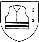 Πρότυπα: ΕΝ-ISO 20471ΠΑΝΤΕΛΟΝΙ ΕΡΓΑΣΙΑΣΠεδίο χρήσης: Σε όλους τους εργαζόμενους.Χαρακτηριστικά: Παντελόνι σκούρου χρώματος από ύφασμα με σύνθεση 65% πολυεστέρας και 35% βαμβάκι 235 gr/m2, με τουλάχιστον πέντε τσέπες και ελαστικές πλευρές στη μέση.Μεγέθη: ΧS, S, M, L, XL, 2XL, 3XLΣήμανση: CE, Κατασκευαστής, Κωδικός προϊόντος Πρότυπο: ΕΝ-13688ΣΑΚΑΚΙ ΕΡΓΑΣΙΑΣΠεδίο χρήσης: Σε όλους τους εργαζόμενους.Χαρακτηριστικά: Σακάκι σκούρου χρώματος από ύφασμα με σύνθεση 65% πολυεστέρας και 35% βαμβάκι 235 gr/m2. Το σακάκι θα κλείνει με φερμουάρ, θα έχει τουλάχιστον τρεις τσέπες και ελαστικές μανσέτες. Θα έχει γιακά τύπου Μάο. Θα φέρει στην πλάτη την επιγραφή «ΔΗΜΟΣ ΣΑΛΑΜΙΝΑΣ» σε μέγεθος και χρώμα κατ’ επιλογή του Δήμου.Μεγέθη: XS, S, M, L, XL, 2XL, 3XLΣήμανση: CE, Κατασκευαστής, Κωδικός προϊόντος Πρότυπο: ΕΝ-13688ΜΠΟΥΦΑΝ ΑΔΙΑΒΡΟΧΟΠεδίο χρήσης: Για όλους τους εργαζόμενους σε εξωτερικούς χώρους κατά τη διάρκεια του χειμώνα.Χαρακτηριστικά: Αδιάβροχο μπουφάν υψηλής ορατότητας, κατασκευασμένο από ύφασμα Oxford από πολυεστέρα με διπλή επίστρωση PU. Να έχει κολλημένες ραφές για πρόληψη της διείσδυσης του νερού στη βροχή και αδιάβροχο φινίρισμα του υφάσματος. Θα διαθέτει εσωτερική επένδυση, fleece εσωτερικά στο κολάρο, ελαστικές μανσέτες και ελαστική μέση για να κρατάει ζεστό τον χρήστη και ταυτόχρονα να είναι άνετο. Θα διαθέτει κουκούλα η οποία όταν δεν χρησιμοποιείται θα τοποθετείται σε θήκη στο πίσω μέρος του γιακά. Θα έχει δύο οριζόντιες ανακλαστικές λωρίδες στο σώμα και στα μανίκια για καλύτερο εντοπισμό του χρήστη σε συνθήκες περιορισμένης ορατότητας. Θα κλείνει μπροστά με φερμουάρ και πατιλέτα με κουμπιά τρουκς. Τα μανίκια θα μπορούν να αποσπώνται από το σώμα του μπουφάν	, σχηματίζοντας ξεχωριστό γιλέκο. Με τουλάχιστον δύο εξωτερικές τσέπες και κρίκο για κλειδιά ή κάρτες ταυτότητας.Θα φέρει στην πλάτη την επιγραφή «ΔΗΜΟΣ ΣΑΛΑΜΙΝΑΣ» σε μέγεθος και χρώμα κατ’ επιλογή του Δήμου Μεγέθη S, M, L, XL, 2XL, 3XL, 4XLΣήμανση: CE, Κατασκευαστής, Κωδικός προϊόντοςΕικονόσημο για αντανακλαστικές ενδυμασίες και ο κωδικός 3.Εικονόσημο για αδιάβροχες ενδυμασίες και οι κωδικοί 3, 1 (αδιαβροχοποίηση 3, διαπνοή 1)Εκονόσημο για προστασία από το κρύο.Πρότυπα ΕΝ-ISO 20471, ΕΝ-343, ΕΝ-342ΜΠΛΟΥΖΑΚΙ T-SHIRTΠεδίο χρήσης: Σε όλους τους εργαζόμενους.Χαρακτηριστικά: Κοντομάνικη μπλούζα από ύφασμα 100% βαμβακερό 165 gr/m2 . Θα φέρει στην πλάτη την επιγραφή «ΔΗΜΟΣ ΣΑΛΑΜΙΝΑΣ» σε μέγεθος και χρώμα κατ’ επιλογή του Δήμου Μεγέθη S, M, L, XL, 2XL, 3XL, 4XLΣήμανση: Κατασκευαστής, Κωδικός προϊόντος Πρότυπο: OEKO–TEX Standard 100ΚΑΠΕΛΟ ΤΥΠΟΥ BASEBALL (ΤΖΟΚΕΪ)Πεδίο χρήσης: Σε όλους τους εργαζόμενους σε εξωτερικούς χώρους.Χαρακτηριστικά: Καπέλο τύπου τζόκεϊ σκούρου χρώματος από ύφασμα 100% βαμβακερό. Το μέγεθος θα ρυθμίζεται με ταινίες που συνδέονται με βέλκρο στο πίσω μέρος του κεφαλιού.ΝΙΤΣΕΡΑΔΕΣΠεδίο χρήσης: Στους οδοκαθαριστές, στους εργάτες καθαριότητας, στους εργάτες κήπων και τους κηπουρούς, στους απασχολούμενους με τα ασφαλτικά και σε όλους τους εργαζόμενους στα εξωτερικά τεχνικά συνεργεία.Χαρακτηριστικά: Νιτσεράδες δύο τμημάτων (σακάκι και παντελόνι) σε έντονα διακρινόμενο κίτρινο ή πορτοκαλί χρώμα. Με δύο κάθετες λωρίδες από ειδικό ανακλαστικό υλικό στον κορμό, και δύο οριζόντιες στον κορμό, στα μανίκια και στα μπατζάκια. Να είναι κατασκευασμένες από ύφασμα με σύνθεση 100% πολυεστέρα Oxford με ειδική επεξεργασία για αντοχή στο λέκιασμα. Το σακάκι να διαθέτει επένδυση από δικτυωτό ύφασμα, τουλάχιστον 3 εξωτερικές τσέπες, να κλείνει με φερμουάρ καλυμμένο με πατιλέτα που θα κλείνει με τρουκς και να έχει κουκούλα η οποία όταν δεν χρησιμοποιείται θα τοποθετείται σε θήκη στο πίσω μέρος του γιακά. Το παντελόνι να διαθέτει δύο πλαϊνά ανοίγματα ψηλά για πρόσβαση στις τσέπες του παντελονιού του χρήστη, ελαστική μέση, και στο τελείωμα τα μπατζάκια να κλείνουν με φερμουάρ ώστε να εφαρμόζουν καλύτερα.Το σακάκι θα φέρει στην πλάτη την επιγραφή «ΔΗΜΟΣ ΣΑΛΑΜΙΝΑΣ» σε μέγεθος και χρώμα κατ’ επιλογή του Δήμου.Μεγέθη M, L, XL, 2XL, 3XL, 4XLΣήμανση: CE, Κατασκευαστής, Κωδικός προϊόντος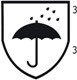 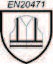 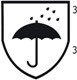 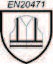 Εικονόσημο για αντανακλαστικές ενδυμασίες Εικονόσημο για αδιάβροχες ενδυμασίες και οι κωδικοί 4,4 Πρότυπα: ΕΝ ISO-13688, EN-ISO 20471, EN-343ΑΡΒΥΛΑ ΑΣΦΑΛΕΙΑΣΠεδίο χρήσης: Σε όλους τους απασχολούμενους των εξωτερικών συνεργείων ανεξαρτήτως εργασίας.Χαρακτηριστικά: Υπόδημα τύπου Β(=ημιάρβυλο), με ύψος που να προστατεύει τα σφυρά, με προστατευτικό κάλυμμα δακτύλων έναντι κρούσης 200 J από fiberglass και αντιολισθητική σόλα (SRC) με μη μεταλλική προστασία έναντι διάτρησης. Κατασκευασμένο από υδατοαπωθητικό printed full grain δέρμα, θα διαθέτει στη μύτη συνθετικό εξωτερικό προστατευτικό για προστασία από τριβή και χτυπήματα. Με εσωτερική φόδρα από συνθετικό υλικό, σχεδιασμένη για να βοηθά τον αερισμό του ποδιού και τη μείωση της εφίδρωσης. Ο πάτος του θα είναι κατασκευασμένος από EVA, αντιστατικός, διάτρητος και επικαλυμμένος με ύφασμα από πολυεστέρα, με μεταβλητό πάχος που θα αυξάνει από τη μύτη προς την φτέρνα. Θα έχει σόλα από πολυουρεθάνης διπλής πυκνότητας (PU/PU) με αυλακώσεις.Με πλαστικά γαντζάκια για τα κορδόνια και σύστημα ταχείας απελευθέρωσης.Μεγέθη: 35 - 47Σήμανση: CE, Κατασκευαστής, κωδικός προϊόντος, έτος κατασκευής, μέγεθος, σύμβολα S3, SRC.Πρότυπα: EN-ISO 20345.ΑΡΒΥΛΑ ΑΣΦΑΛΕΙΑΣ ΗΛΕΚΤΡΟΛΟΓΩΝΠεδίο χρήσης: Σε όλους τους απασχολούμενους των τεχνικών συνεργείων που έχουν να κάνουν με τον ηλεκτρισμό.Χαρακτηριστικά: Υπόδημα τύπου Β(=ημιάρβυλο) με ύψος που να προστατεύει τα σφυρά, ελαφρύ, άνετο, σταθερό, με προστατευτικό δακτύλων έναντι κρούσης έως 200 J, με κλειστή φτέρνα και τακούνι απορρόφησης μηχανικής ενέργειας, με αντιολισθητική σόλα με αυλακώσεις και συνθετικό προστατευτικό έναντι διάτρησης, η οποία έχει επίσης ανταπεξέλθει τη δοκιμή διηλεκτρικής αντοχής 18kV. Tο πάνω μέρος του υποδήματος θα είναι κατασκευασμένο από δίκτυ πολυεστέρα με ενισχύσεις μπροστά, στην φτέρνα και σε διάφορα σημεία όπου υπάρχει τριβή. Εσωτερικά, θα διαθέτει ανθιδρωτική επένδυση και πάτο από αφρό πολυουρεθάνης και Memory PU με μεταβαλλόμενο πάχος που θα αυξάνει στην περιοχή της φτέρνας για καλύτερη απορρόφηση των κραδασμών, Λόγω της χρήσης του, όλα τα προστατευτικά θα είναι μη μεταλλικά. Μεγέθη: 39 - 47Σήμανση: CE, Kατασκευαστής, κωδικός προϊόντος, έτος κατασκευής, μέγεθος, σύμβολα SB, P, SRC.Πρότυπα: EN-ISO 20345.ΓΑΛΟΤΣΕΣΠεδίο χρήσης: Στους απασχολούμενους στην ύπαιθρο υπό βροχή και σε υγρούς χώρους. Χαρακτηριστικά: Αδιάβροχο υπόδημα τύπου C(=μπότα), 2(=από συνθετικό υλικό), αβλαβής, άνετη, σταθερή, με προστατευτικό δακτύλων έναντι κρούσης έως 200 J, με τακούνι απορρόφησης μηχανικής ενέργειας, προστατευτικό σόλας έναντι διάτρησης και αντιολισθητική σόλα με αυλακώσεις. Υλικό κατασκευής: PVC.Μεγέθη: 38 – 47.Σήμανση: CE, κατασκευαστής, κωδικός προϊόντος, έτος κατασκευής, μέγεθος, σύμβολο S5 FO A E .Πρότυπα: EN-ISO 20345ΜΑΣΚΑ ΗΛΕΚΤΡΟΣΥΓΚΟΛΛΗΣΗΣΠεδίο χρήσης: Σε ηλεκτροσυγκολλήσεις.Χαρακτηριστικά: Ηλεκτρονική μάσκα από πολυαμίδιο, που θα καλύπτει όλο το πρόσωπο και το πάνω μέρος του κεφαλιού. Για χρήση σε συγκολλήσεις MIG, MAG, TIG και plasma. Η μάσκα θα πρέπει να προσαρμόζεται εύκολα, με ειδική διάταξη που να σφίγγει στο κεφάλι, και να ρυθμίζεται με κοχλία στο πίσω μέρος του κεφαλιού, για καλή εφαρμογή στον χρήστη. Να έχει οπτικό δίσκο – φίλτρο LCD, που θα απορροφά την ακτινοβολία των συγκολλήσεων, το οποίο θα σκοτεινιάζει αυτόματα κατά την έναρξη της ηλεκτροσυγκόλλησης ανάλογα με τον επιλεγόμενο βαθμό σκίασης. Πριν τη συγκόλληση ο βαθμός θα είναι 4 και με την έναρξη της συγκόλλησης θα μεταβάλλεται από 9 έως 13 (ανάλογα με την επιλογή του χρήστη). Η ρύθμιση της επιθυμητής σκίασης θα πρέπει να γίνεται εξωτερικά της μάσκας, εύκολα, με ένα μόνο χέρι, με ή χωρίς γάντια.Σήμανση:Στο πλαίσιο: CE, Κατασκευαστής, Έτος κατασκευής Στον οπτικό δίσκο: 1 (οπτική κλάση), F (μηχανική αντοχή)Πρότυπα: ΕΝ-175, ΕΝ-166, ΕΝ-379.ΠΟΔΙΑ ΣΥΓΚΟΛΛΗΤΩΝΠεδίο χρήσης: Σε ηλεκτροσυγκολλήσεις.Χαρακτηριστικά: Ποδιά από ειδικά επεξεργασμένο πυρίμαχο δέρμα μόσχου που προστατεύει από θερμότητα και μικρές εκτοξεύσεις από λιωμένα μέταλλα κατά την συγκόλληση.Σήμανση: CE, Κατασκευαστής,	Κωδικός	προϊόντος,	Εικονόσημο	για	προστασία	κατά	την συγκόλληση.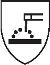 Πρότυπο: ΕΝ-ISO 11611ΑΔΙΑΒΡΟΧΗ ΠΟΔΙΑΠεδίο χρήσης: Κατά το πλύσιμο κάδων, οχημάτων κ.α.Χαρακτηριστικά: Ποδιά από συνθετικό υλικό που θα δένει με ιμάντες στους ώμους και στη μέση του χρήστη.Σήμανση: CE, Κατασκευαστής,	Κωδικός	προϊόντος,	Εργαστήριο	πιστοποίησης,	Εικονόσημο προστασίας από χημικές ουσίες 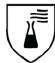 Πρότυπο ΕΝ ISO-13688, ΕΝ-14605ΜΕΣΑ ΠΡΟΣΤΑΣΙΑΣ ΑΠΟ ΠΤΩΣΗΠεδίο χρήσης: Για τους εργαζόμενους σε ύψος και στα καλαθοφόρα οχήματα του Δήμου.Χαρακτηριστικά:Ζώνη ασφαλείας με 2 σημεία αγκύρωσης αντιπτώσης (ραχιαίο – θωρακικό) και 2 πόρπες ρύθμισης με πλαστική επένδυση. Το υλικό κατασκευής της είναι μονωτικό στα 20 kW.Πρότυπο EN-365, ΕΝ-361Ρυθμιζόμενο σχοινί από πλεγμένο συνθετικό υλικό για ζώνη εναεριτών μήκους 2m, διαμέτρου 10-11 mm, με αυτόματη διάταξη για εύκολη ρύθμιση με το ένα χέρι και σίγουρη ασφάλιση του επιθυμητού μήκους. Πρότυπα ΕΝ-358, ΕΝ-363, ΕΝ-364, ΕΝ-365Σήμανση: για τη ζώνη και το σχοινίCE, Κατασκευαστής, Κωδικός προϊόντος, Έτος κατασκευής.ΦΟΡΜΑ ΠΡΟΣΤΑΣΙΑΣ ΑΠΟ ΧΗΜΙΚΑΠεδίο χρήσης: Στους απασχολούμενους με χημικές ουσίες ή σε ιδιαίτερα βρώμικο περιβάλλον. Χαρακτηριστικά: Ενιαία ολόσωμη φόρμα από Tyvek ή ισοδύναμα υλικά που προστατεύει από πιτσιλίσματα χημικών ουσιών, επικίνδυνες σκόνες, και μολυσματικούς παράγοντες ενώ παράλληλα επιτρέπει την αναπνοή του δέρματος. Αντιστατική, διαθέτει λάστιχο στη μέση, τους καρπούς, τη κουκούλα και τους αστραγάλους και φερμουάρ 2 κατευθύνσεων που καλύπτεται από πατιλέτα που σφραγίζει.Μεγέθη: L, XL, 2XLΣήμανση: CE, Κατασκευαστής, Κωδικός προϊόντος, Εργαστήριο πιστοποίησης, Έτος και μήνας κατασκευής (στη συσκευασία)Εικονόσημα προστασίας από πιτσιλίσματα χημικών ουσιών, σκόνες και μολυσματικούς παράγοντες.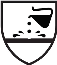 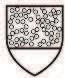 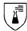 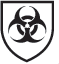 Κωδικοί:προστασία από σκόνεςπροστασία από πιτσιλίσματα υγρών ουσιώνΠρότυπα: ΕΝ-13034, ΕΝ-13982-1, EN-1149, EN-14126.ΦΟΡΜΑ ΜΙΑΣ ΧΡΗΣΗΣ ΓΙΑ ΨΕΚΑΣΜΟΥΣΠεδίο χρήσης: Στους απασχολούμενους με τους ψεκασμούς στους κήπους και τις απολυμάνσεις. Χαρακτηριστικά: Ενιαία ολόσωμη φόρμα από Tyvek ή ισοδύναμα υλικά που προστατεύει από πιτσιλίσματα χημικών ουσιών, σκόνες, spray και μολυσματικούς παράγοντες ενώ παράλληλα επιτρέπει την αναπνοή του δέρματος. Αντιστατική, διαθέτει λάστιχο στη μέση, τους καρπούς, τη κουκούλα και τους αστραγάλους και φερμουάρ που καλύπτεται από πατιλέτα που σφραγίζει.Μεγέθη: L, XL, 2XLΣήμανση: CE, Κατασκευαστής, Κωδικός προϊόντος, Εργαστήριο πιστοποίησης, Έτος και μήνας κατασκευής (στη συσκευασία)Εικονόσημα προστασίας από πιτσιλίσματα χημικών ουσιών, σκόνες, σπρέι και μολυσματικούς παράγοντες.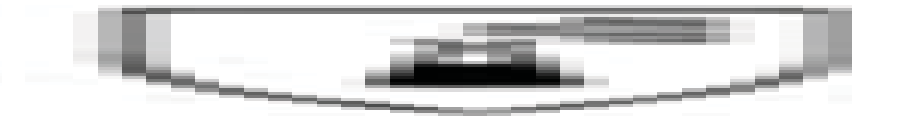 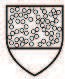 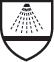 Κωδικοί:προστασία από αερολύματα (spray)προστασία από σκόνεςπροστασία από πιτσιλίσματα υγρών ουσιώνΠρότυπα: ΕΝ-14605, ΕΝ-14126, ΕΝ-13034, ΕΝ-13982-1, EN-1149.ΠΑΠΟΥΤΣΙΑ ΑΝΤΙΟΛΙΣΘΗΤΙΚΑΠεδίο χρήσης: Για τους εργαζόμενους που χρειάζονται αντιολισθητικά υποδήματα αλλά δεν προβλέπεται η χρήση υποδημάτων ασφαλείας κατά την εργασία τους (καθαρίστριες εσωτερικών χώρων, μάγειρες κ.α.)Χαρακτηριστικά: Παπούτσι εργασίας χωρίς προστασία, αθλητικού τύπου με κορδόνια, από μαλακό εξωτερικό υλικό, με εσωτερική ανθιδρωτική επένδυση και αντιολισθητική σόλα. Πρέπει να είναι unisex και να διατίθενται σε άσπρο και μαύρο χρώμα.Μεγέθη 36 – 47Σήμανση: CE, Κατασκευαστής, κωδικός προϊόντος, έτος κατασκευής, μέγεθος, σύμβολα ΟB, E, SRCΠρότυπα: ΕΝ-ISO 20347ΠΟΔΙΑ ΣΑΜΑΡΙΠεδίο χρήσης: Για τις εργαζόμενες στον καθαρισμό εσωτερικών χώρων.Χαρακτηριστικά: Ποδιά αμάνικη από σύμμικτο ύφασμα με σύνθεση που θα περιέχει τουλάχιστον 35% βαμβάκι. Tο μέγεθος θα ρυθμίζεται στο πλάι, ενώ θα φέρει μπροστά μία μεγάλη τσέπη.Το χρώμα θα είναι κατ’ επιλογή της υπηρεσίας.ΣΑΚΑΚΙ ΠΟΛΙΤΙΚΗΣ ΠΡΟΣΤΑΣΙΑΣΠεδίο χρήσης: Για τους εργαζόμενους στην Πολιτική Προστασία.Χαρακτηριστικά: Σακάκι αδιάβροχο, από πολυεστέρα, με διπλή επίστρωση πολυουρεθάνης και στεγανές ραφές για πρόληψη της διείσδυσης νερού. Με εσωτερική καπιτονέ επένδυση για ισοθερμική μόνωση. Γιακάς με φόδρα φλις και πλεχτές μανσέτες εσωτερικά ώστε να εξασφαλίζεται η διατήρηση της θερμότητας μέσα στο ένδυμα. Θα διαθέτει τουλάχιστον 4 τσέπες και μανσέτες που θα ρυθμίζονται με τρουκς. Tα μανίκια και ο κορμός θα φέρουν δύο οριζόντιες ανακλαστικές ταινίες. Κλείσιμο με φερμουάρ που καλύπτεται με πατιλέτα που θα κλείνει με Velcro ή τρουκς.Μεγέθη: XS, S, M, L, XL, 2XL, 3XL, 4XL.Σήμανση: CE, Κατασκευαστής, Κωδικός προϊόντος, Μέγεθος.Πρότυπα: EN-343 (Κλάση 3,1), EN-17353 (B3).ΜΠΟΥΦΑΝ ΠΟΛΙΤΙΚΗΣ ΠΡΟΣΤΑΣΙΑΣ ΧΕΙΜΕΡΙΝΟ ΓΙΑ ΠΕΡΙΠΟΛΙΕΣΠεδίο χρήσης: Για τους εργαζόμενους στην Πολιτική Προστασία.Χαρακτηριστικά: Μπουφάν αδιάβροχο και αντιανεμικό, με τρεις στρώσεις πολυεστερικού ειδικού υφάσματος τύπου GORETEX. Με ένθετα από ελαστικό αδιάβροχο και διαπνέον ύφασμα στο πλάι του κορμού και τους αγκώνες που επιτρέπει ελευθερία στις κινήσεις. Ανθεκτικό στην τριβή. Θα πρέπει να έχει στεγανές ραφές και να κλείνει με αδιάβροχο φερμουάρ για πρόληψη της διείσδυσης νερού. Με τουλάχιστον 2 τσέπες που θα κλείνουν επίσης με αδιάβροχα φερμουάρ. Θα διαθέτει κουκούλα ρυθμιζόμενη στο μέγεθος του κεφαλιού με κορδόνι και ρυθμιζόμενες μανσέτες θα ρυθμίζονται με Velcro ή τρουκς.Μεγέθη: XS, S, M, L, XL, 2XL, 3XL.Σήμανση: CE, Κατασκευαστής, Κωδικός προϊόντος, Μέγεθος.Πρότυπα: EN-13688, EN-343 (Κλάση 4,4)ΜΠΛΟΥΖΑΚΙ ΠΟΛΟ ΠΟΛΙΤΙΚΗΣ ΠΡΟΣΤΑΣΙΑΣΠεδίο χρήσης: Για τους εργαζόμενους στην Πολιτική Προστασία.  Χαρακτηριστικά: Κοντομάνικο μπλουζάκι πόλο κατασκευασμένο από βαμβακερό ύφασμα σε ποσοστό τουλάχιστον 90% , βάρους 180 gr/m2. Με γιακά και κουμπιά στη λαιμόκοψη. Θα πρέπει να είναι ελεγμένο για επιβλαβείς ουσίες σύμφωνα με το πρότυπο OEKO–TEX Standard 100. Διαθέσιμο σε ποικιλία χρωμάτων.Μεγέθη: S, M, L, XL, 2XL, 3XLΣήμανση: Κατασκευαστής, Κωδικός προϊόντος, Μέγεθος.ΠΑΝΤΕΛΟΝΙ ΠΟΛΙΤΙΚΗΣ ΠΡΟΣΤΑΣΙΑΣΠεδίο χρήσης: Για τους εργαζόμενους στην Πολιτική Προστασία.Χαρακτηριστικά: Παντελόνι εργασίας 100% βαμβακερό, από ύφασμα ripstop βάρους τουλάχιστον 240 gr/m2. Άνετο και ανθεκτικό. Mε τουλάχιστον 6 τσέπες (μπροστά, πίσω και πλαϊνές). Θα διαθέτει λάστιχο πίσω στη μέση για καλύτερη εφαρμογή. Θα υπάρχουν θηλιές για ζώνη.Μεγέθη: XS, S, M, L, XL, 2XL, 3XL, 4XL.Σήμανση: CE, Κατασκευαστής, Κωδικός προϊόντος, Μέγεθος.Πρότυπo: EN-13688.ΥΠΟΔΗΜΑΤΑ ΠΟΛΙΤΙΚΗΣ ΠΡΟΣΤΑΣΙΑΣΠεδίο χρήσης: Για τους εργαζόμενους στην Πολιτική Προστασία.Χαρακτηριστικά: Μποτάκια από αδιάβροχο δέρμα πάχους 1,6 – 1,8 mm, με εσωτερική μεμβράνη τύπου GORETEX, ώστε να παραμένουν τα πόδια στεγνά. Θα πρέπει να έχουν εσωτερική επένδυση ανθεκτική στη τριβή και διαπνέουσα. Θα διαθέτουν αντιστατική σόλα που θα αποτελείται εσωτερικά από πολυουρεθάνη για απορρόφηση των κραδασμών και εξωτερικά από καουτσούκ για καλύτερη αντοχή και αντίσταση στο κρύο, τη ζέστη και την επαφή με καύσιμα. Θα είναι αντιολισθητικά με πολύ καλή πρόσφυση κατά το βάδισμα σε διαφορετικές επιφάνειες. Θα παρέχουν ανατομική στήριξη στην καμάρα του ποδιού. Ύψος μπότας περίπου 15 cm.Μεγέθη 36 – 47Σήμανση: Κατασκευαστής, Κωδικός προϊόντος, Μέγεθος.Μέχρι και την καταληκτική ημέρα υποβολής προσφορών, οι οικονομικοί φορείς που θα συμμετέχουν στον διαγωνισμό, οφείλουν επί ποινή αποκλεισμού, να προσκομίσουν δείγματα των υλικών που προσφέρουν. Τα δείγματα αυτά θα δεσμεύουν τους συμμετέχοντες για την προσφορά τους και δεν θα μπορούν να τα αλλάξουν αν αναδειχθούν ανάδοχοι. Οποιαδήποτε αλλαγή θα μπορεί να πραγματοποιηθεί μόνο για λόγους ανωτέρας βίας και μετά την σύμφωνη γνώμη του Τεχνικού Ασφαλείας, της Επιτροπής Διαγωνισμού καθώς και της Οικονομικής Επιτροπής. Τα είδη για τα υποχρεούνται οι οικονομικοί φορείς να προσκομίσουν δείγματα , είναι τα εξής:Τα ακριβή μεγέθη στα είδη ατομικής προστασίας θα δοθούν στον ανάδοχο μετά την κατακύρωση της προμήθειας, αναλυτικά για κάθε είδος. Ο ανάδοχος υποχρεούται να προσκομίσει δείγματα στα διαθέσιμα μεγέθη προκειμένου οι εργαζόμενοι να καθορίσουν πιο είναι το καταλληλότερο για τον καθένα από αυτούς.ΓΥΑΛΙΑ ΠΡΟΣΤΑΣΙΑΣ ΑΠΟ ΗΛΙΑΚΗ ΑΚΤΙΝΟΒΟΛΙΑΑΝΑΚΛΑΣΤΙΚO ΓΙΛΕΚOΠΑΝΤΕΛΟΝΙ ΕΡΓΑΣΙΑΣΣΑΚΑΚΙ ΕΡΓΑΣΙΑΣΜΠΟΥΦΑΝ ΑΔΙΑΒΡΟΧΟΜΠΛΟΥΖΑΚΙ T-SHIRTΝΙΤΣΕΡΑΔAΑΡΒΥΛΑ ΑΣΦΑΛΕΙΑΣΑΡΒΥΛΑ ΑΣΦΑΛΕΙΑΣ ΗΛΕΚΤΡΟΛΟΓΩΝΠΑΠΟΥΤΣΙΑ ΑΝΤΙΟΛΙΣΘΗΤΙΚΑΘΕΩΡΗΘΗΚΕ ΣΑΛΑΜΙΝΑ Ο Δ/ντηςΣΑΛΑΜΙΝΑ Ο ΣΥΝΤΑΞΑΣΕΛΕΓΧΘΗΚΕ κ ΕΓΚΡΙΘΗΚΕ ΣΑΛΑΜΙΝΑ Ο ΤΕΧΝΙΚΟΣ ΑΣΦΑΛΕΙΑΣΝΙΚΟΛΑΟΣ ΚΡΙΤΣΙΚΗΣ ΤΟΠ.ΜΗΧΑΝΙΚΟΣ Π.ΕΓΕΩΡΓΙΟΣ ΔΗΜΗΤΡΑΚΗΣ ΠΟΛ.ΜΗΧΑΝΙΚΟΣ Τ.ΕΠΑΝΑΓΙΩΤΗΣ ΓΚΕΛΗΣ